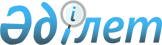 О внесении изменений в решение Жанибекского районного маслихата от 29 декабря 2022 года № 28-3 "О бюджете Жаксыбайского сельского округа Жанибекского района на 2023–2025 годы"Решение Жанибекского районного маслихата Западно-Казахстанской области от 17 ноября 2023 года № 13-3
      Жанибекский районный маслихат РЕШИЛ:
      1. Внести в решение Жанибекского районного маслихата от 29 декабря 2022 года №28-3 "О бюджете Жаксыбайского сельского округа Жанибекского района на 2023-2025 годы" следующие изменения:
      пункт 1 изложить в новой редакции:
      "1. Утвердить бюджет Жаксыбайского сельского округа на 2023-2025 годы согласно приложениям 1, 2 и 3соответственно, в том числе на 2023 год в следующих объемах:
      1) доходы – 45 960 тысяч тенге:
      налоговые поступления – 1 880 тысяч тенге;
      неналоговые поступления – 0 тенге;
      поступления от продажи основного капитала – 0 тенге;
      поступления трансфертов – 44 080 тысяч тенге;
      2) затраты – 45 994 тысячи тенге;
      3) чистое бюджетное кредитование – 0 тенге:
      бюджетные кредиты – 0 тенге; 
      погашение бюджетных кредитов – 0 тенге;
      4) сальдо по операциям с финансовыми активами – 0 тенге:
      приобретение финансовых активов – 0 тенге;
      поступления от продажи финансовых активов государства – 0 тенге;
      5) дефицит (профицит) бюджета – -34 тысячи тенге;
      6) финансирование дефицита (использование профицита) бюджета –34 тысячи тенге:
      поступление займов – 0 тенге;
      погашение займов – 0 тенге;
      используемые остатки бюджетных средств – 34 тысячи тенге.";
      приложение 1 к указанному решению изложить в новой редакции согласно приложению к настоящему решению.
      2. Настоящее решение вводится в действие с 1 января 2023 года. Бюджет Жаксыбайского сельского округа на 2023 год 
      тысяч тенге
					© 2012. РГП на ПХВ «Институт законодательства и правовой информации Республики Казахстан» Министерства юстиции Республики Казахстан
				
      Председатель маслихата

Т.Кадимов
Приложение
к решению Жанибекского
районного маслихата
от 17 ноября 2023 года №13-3Приложение 1
к решению Жанибекского
районного маслихата
от 29 декабря 2022 года №28-3
Категория
Категория
Категория
Категория
Категория
Сумма
Класс
Класс
Класс
Класс
Сумма
Подкласс
Подкласс
Подкласс
Сумма
Специфика
Специфика
Сумма
Наименование
Сумма
1
2
3
4
5
6
1) Доходы
45 960
1
Налоговые поступления
1 880
01
Подоходный налог
300
2
Индивидуальный подоходный налог
300
04
Hалоги на собственность
1 580
1
Hалоги на имущество
75
3
Земельный налог
5
4
Hалог на транспортные средства
1 500
2
Неналоговые поступления
0
01
Доходы от государственной собственности
0
3
Поступления от продажи основного капитала
0
4
Поступления трансфертов
44080
02
Трансферты из вышестоящих органов государственного управления
44080
3
Трансферты из районного (города областного значения) бюджета
44080
01
Целевые текущие трансферты
4958
03
Субвенции из районного (города областного бюджета) бюджета
39 122
Функциональная группа
Функциональная группа
Функциональная группа
Функциональная группа
Функциональная группа
Сумма
Функциональная подгруппа
Функциональная подгруппа
Функциональная подгруппа
Функциональная подгруппа
Сумма
Администратор бюджетных программ
Администратор бюджетных программ
Администратор бюджетных программ
Сумма
Программа
Программа
Сумма
Наименование
Сумма
1
2
3
4
5
6
2) Затраты
45 994
01
Государственные услуги общего характера
41 472
1
Представительные, исполнительные и другие органы, выполняющие общие функции государственного управления
41 472
124
Аппарат акима города районного значения, села, поселка, сельского округа
41 472
001
Услуги по обеспечению деятельности акима города районного значения, села, поселка, сельского округа
41 472
07
Жилищно-коммунальное хозяйство
4522
2
Коммунальное хозяйство
283
124
Аппарат акима города районного значения, села, поселка, сельского округа
283
014
Организация водоснабжения населенных пунктов
283
3
Благоустройство населенных пунктов
4 239
124
Аппарат акима города районного значения, села, поселка, сельского округа
4 239
008
Освещение улиц в населенных пунктах
1 194
009
Обеспечение санитарии населенных пунктов
2 452
011
Благоустройство и озеленение населенных пунктов
593
3) Чистое бюджетное кредитование
0
Бюджетные кредиты
0
Погашение бюджетных кредитов
0
Категория
Категория
Категория
Категория
Категория
Сумма, тысяч тенге
Класс
Класс
Класс
Класс
Сумма, тысяч тенге
Подкласс
Подкласс
Подкласс
Сумма, тысяч тенге
Наименование
Наименование
Сумма, тысяч тенге
5
Погашение бюджетных кредитов
0
01
Погашение бюджетных кредитов
0
1
Погашение бюджетных кредитов, выданных из государственного бюджета
0
4) Сальдо по операциям с финансовыми активами
0
Функциональная группа
Функциональная группа
Функциональная группа
Функциональная группа
Функциональная группа
Сумма, тысяч тенге
Функциональная подгруппа
Функциональная подгруппа
Функциональная подгруппа
Функциональная подгруппа
Сумма, тысяч тенге
Администратор бюджетных программ
Администратор бюджетных программ
Администратор бюджетных программ
Сумма, тысяч тенге
Программа
Программа
Сумма, тысяч тенге
Наименование
Наименование
1
2
3
4
5
6
Приобретение финансовых активов
0
Категория 
Категория 
Категория 
Категория 
Категория 
Сумма, тысяч тенге
Класс
Класс
Класс
Класс
Сумма, тысяч тенге
Подкласс
Подкласс
Подкласс
Сумма, тысяч тенге
Специфика
Специфика
Сумма, тысяч тенге
Наименование
Сумма, тысяч тенге
1
2
3
4
5
6
6
Поступления от продажи финансовых активов государства
0
01
Поступления от продажи финансовых активов государства
0
1
Поступления от продажи финансовых активов внутри страны
0
5) Дефицит (профицит) бюджета
-34
6) Финансирование дефицита (использование профицита) бюджета
34
7
Поступления займов
0
01
Внутренние государственные займы
0
2
Договоры займа
0
Функциональная группа
Функциональная группа
Функциональная группа
Функциональная группа
Функциональная группа
Сумма, тысяч тенге
Функциональная подгруппа
Функциональная подгруппа
Функциональная подгруппа
Функциональная подгруппа
Сумма, тысяч тенге
Администратор бюджетных программ
Администратор бюджетных программ
Администратор бюджетных программ
Администратор бюджетных программ
Сумма, тысяч тенге
Программа
Программа
Программа
Сумма, тысяч тенге
Наименование
Наименование
Сумма, тысяч тенге
1
2
3
4
5
6
16
Погашение займов
0
1
Погашение займов 
0
Категория
Категория
Категория
Категория
Категория
Сумма, тысяч тенге
Класс
Класс
Класс
Класс
Сумма, тысяч тенге
Подкласс
Подкласс
Подкласс
Сумма, тысяч тенге
Специфика
Специфика
Сумма, тысяч тенге
Наименование
1
2
3
4
5
6
8
Используемые остатки бюджетных средств
34
01
Остатки бюджетных средств
34
1
Свободные остатки бюджетных средств
34